OUTDOOR CHURCHin the field next to West Anstey Churchfor all the family, in all weathers!Every fourth Sunday of the month between 11am – 12 noon... wear suitable clothing!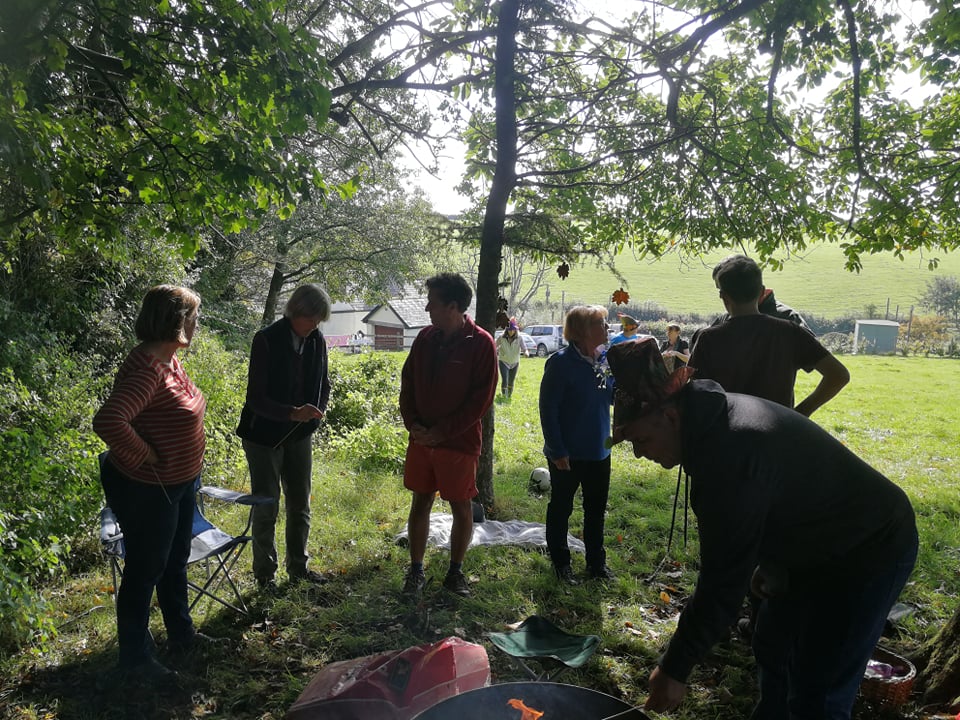 OFuture Dates:Sunday September 25th 	(Harvest)Sunday October 23rdSunday November 27th December (date tbc)	 (Christmas ‘Outdoor Church goes Inn’)